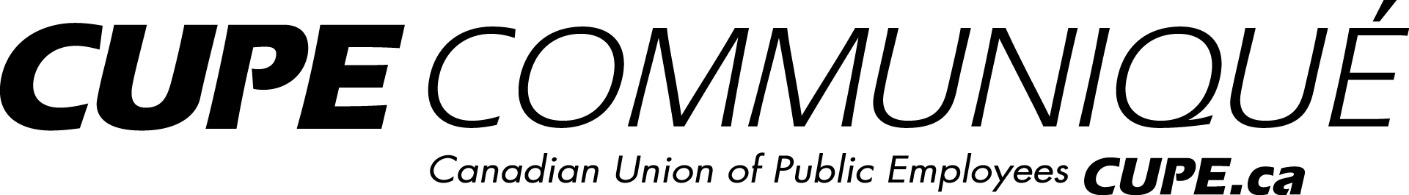 CUPE education workers reach tentative agreement with Crown and Council of Trustee Associations in central negotiationsTORONTO – The union representing 55,000 education workers in Ontario schools has reached a tentative deal with the Crown and the Council of Trustee Associations (CTA) in central talks. The union is calling an end to its province-wide work-to-rule job action.CUPE members have been without a contract since August 31st, 2014. CUPE has been bargaining under a new process whereby central negotiations are happening concurrently with talks at board levels across the province. The tentative agreement covers central issues negotiated on behalf of education workers in all four school board systems: English public and Catholic, and French public and Catholic.Details of the settlement will not be released until members have had the opportunity to review it and conduct a ratification vote.CUPE members in the school board sector work as educational assistants (EAs), custodians, office administrators, early childhood educators (ECEs), tradespeople, instructors, library technicians, speech pathologists, IT specialists and in many other classifications.-30-For more information:Andrea Addario, CUPE Communications, 416-738-4329Mary Unan, CUPE Communications, 647-390-9839AA:gbcope491